RAFFLE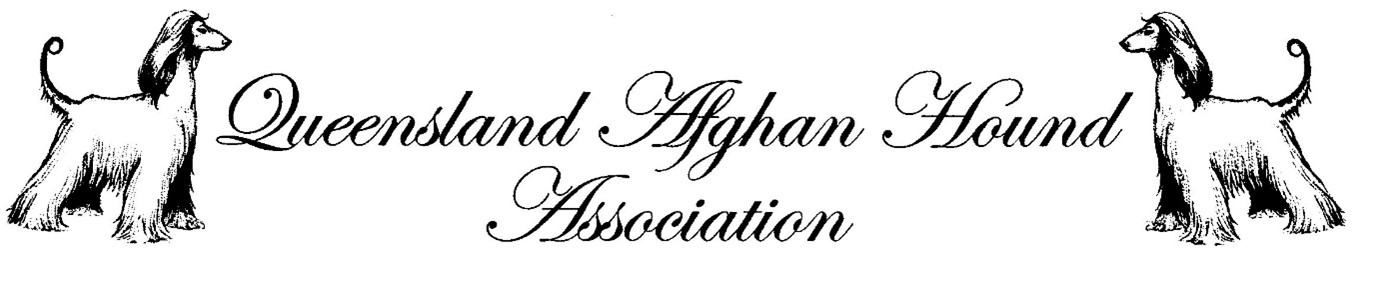 1st Prize:  Wine picnic table, wine (Red and White), and wine glasses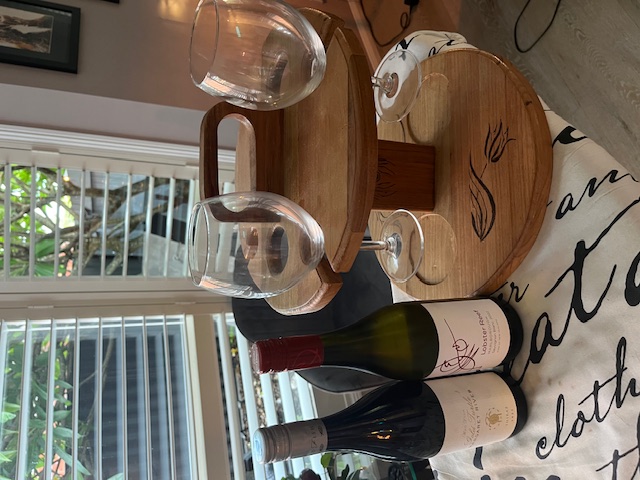 OR$150 Laserlites Coat Care Voucher2nd Prize alternate 1st prize3rd prize 2 bottles of wine 1 red, 1 white4th prize $50 Bunnings Voucher